ZBIERKA  ZÁKONOV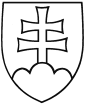 SLOVENSKEJ REPUBLIKYRočník 2021PRACOVNÉ KONSOLIDOVANÉ ZNENIE215ZÁKONzo 4. mája 2021o podpore v čase skrátenej práce a o zmene a doplnení niektorých zákonovNárodná rada Slovenskej republiky sa uzniesla na tomto zákone:Čl. I§ 1Predmet úpravyTento zákon upravuje poskytovanie podpory v čase skrátenej práce (ďalej len „podpora“) na čiastočnú úhradu nákladov zamestnávateľa na náhradu mzdy zamestnanca v čase trvania vonkajšieho faktora, vplyvom ktorého došlo k obmedzeniu činnosti zamestnávateľa.§ 2Vymedzenie pojmovNa účely tohto zákona ječasom skrátenej práce čas od začatia obmedzenia činnosti zamestnávateľa vplyvom vonkajšieho faktora do skončenia obmedzenia činnosti zamestnávateľa,obmedzením činnosti zamestnávateľa prekážka v práci na strane zamestnávateľa v takom rozsahu, že zamestnávateľ nemôže najmenej jednej tretine zamestnancov zamestnávateľa alebo časti zamestnávateľa prideľovať prácu v rozsahu najmenej 10 % ustanoveného týždenného pracovného času,vonkajším faktorom faktor, ktorý má dočasný charakter, zamestnávateľ ho nemohol ovplyvniť alebo mu nemohol predísť a ktorý má negatívny vplyv na prideľovanie práce zamestnancom zamestnávateľom, najmä mimoriadna situácia,1) výnimočný stav alebo núdzový stav,2) mimoriadna okolnosť alebo okolnosti vyššej moci; za vonkajší faktor sa nepovažuje čas vojny a vojnového stavu, sezónnosť vykonávanej činnosti, reštrukturalizácia, plánovaná odstávka alebo rekonštrukcia,mimoriadnou okolnosťou okolnosť, ktorú môže vyhlásiť vláda Slovenskej republiky na základe zverejnenej informácie Štatistického úradu Slovenskej republiky, že hrubý domáci produkt za predchádzajúci štvrťrok vyjadrený v stálych cenách medziročne klesol, a na základe bezprostredne nasledujúcej prognózy Výboru pre makroekonomické prognózy, že príslušný ročný hrubý domáci produkt vyjadrený v stálych cenách klesne medziročne aspoň o tri percentuálne body,zamestnancom fyzická osoba, ktorá jev pracovnom pomere,3)v právnom vzťahu na základe zmluvy o profesionálnom vykonávaní športu,4)pracovným vzťahom pracovný pomer alebo právny vzťah na základe zmluvy o profesionálnom vykonávaní športu,zamestnávateľom fyzická osoba alebo právnická osoba, ktorá je zamestnávateľom na účely sociálneho poistenia,5)časťou zamestnávateľa organizačná zložka alebo prevádzkareň.§ 3Podmienky poskytnutia podporyPodpora sa poskytuje zamestnávateľovi, akje v čase skrátenej práce,odviedol ku dňu podania žiadosti o poskytnutie podpory poistné na sociálne poistenie a povinné príspevky na starobné dôchodkové sporenie za celé obdobie trvania povinnosti odvádzať poistné na sociálne poistenie a povinné príspevky na starobné dôchodkové sporenie,6) ktoré trvalo najmenej 24 kalendárnych mesiacov bezprostredne predchádzajúcich kalendárnemu mesiacu, za ktorý zamestnávateľ žiada o poskytnutie podpory,nebolo u neho zistené porušenie zákazu nelegálneho zamestnávania v období dvoch rokov pred podaním žiadosti o poskytnutie podpory,máuzatvorenú písomnú dohodu so zástupcami zamestnancov7) alebo so zamestnancom, ak u zamestnávateľa nepôsobia zástupcovia zamestnancov, o tom, že zamestnávateľ požiada o poskytnutie podpory, alebosúhlas rozhodcu podľa Zákonníka práce8) s podaním žiadosti o poskytnutie podpory a požiada o poskytnutie podpory najneskôr do konca kalendárneho mesiaca nasledujúceho po kalendárnom mesiaci, za ktorý žiada o poskytnutie podpory.(2) Podmienka ustanovená v odseku 1 písm. b) sa považuje za splnenú, ak sú zamestnávateľovi povolené splátky dlžných súm poistného na sociálne poistenie a povinných príspevkov na starobné dôchodkové sporenie a dlžná suma sa nestala splatnou.9)§ 4Žiadosť o poskytnutie podporyPodporu poskytuje Ústredie práce, sociálnych vecí a rodiny alebo úrad práce, sociálnych vecí a rodiny (ďalej len „poskytovateľ podpory“) na základe žiadosti o poskytnutie podpory, ktorú zamestnávateľ podáva elektronickými prostriedkami podpísanú kvalifikovaným elektronickým podpisom.Žiadosť o poskytnutie podpory obsahujeidentifikačné údaje zamestnávateľa, a to:názov, sídlo a identifikačné číslo, ak je právnickou osobou,meno, priezvisko a adresu trvalého pobytu, ak je fyzickou osobou,názov ekonomickej činnosti zamestnávateľa podľa štatistickej klasifikácie ekonomických činností10) a miesto jej vykonávania,uvedenie vonkajšieho faktora, vplyvom ktorého došlo k obmedzeniu činnosti zamestnávateľa alebo časti zamestnávateľa,začiatok obmedzenia činnosti zamestnávateľa alebo časti zamestnávateľa,počet zamestnancov zamestnávateľa alebo časti zamestnávateľa,počet zamestnancov, ktorým zamestnávateľ nemôže prideľovať prácu v rozsahu najmenej 10 % ustanoveného týždenného pracovného času,údaje o zamestnancoch, na ktorých pracovné miesta zamestnávateľ žiada o poskytnutie podpory, a to:meno, priezvisko, identifikačné číslo sociálneho zabezpečenia a identifikačné číslo právneho vzťahu zamestnanca,11)deň vzniku pracovného vzťahu,ustanovený týždenný pracovný čas,počet odpracovaných hodín v kalendárnom mesiaci, za ktorý žiada o poskytnutie podpory,počet hodín prekážky v práci na strane zamestnávateľa z dôvodu obmedzenia činnosti zamestnávateľa v kalendárnom mesiaci, za ktorý žiada o poskytnutie podpory,sumu priemerného hodinového zárobku,požadovanú sumu podpory za kalendárny mesiac, za ktorý žiada o poskytnutie podpory,celkovú požadovanú sumu podpory za kalendárny mesiac, za ktorý žiada o poskytnutie podpory,číslo účtu zamestnávateľa vedeného v banke alebo v pobočke zahraničnej banky12) alebo vedeného v Štátnej pokladnici.Prílohou k žiadosti o poskytnutie podpory je dohoda alebo súhlas podľa § 3 ods. 1 písm. d).K žiadosti o poskytnutie podpory zamestnávateľ pripojí doklady preukazujúce skutočnosť uvedenú v odseku 2 písm. c).§ 5Suma podporyPodpora sa poskytuje na čiastočnú úhradu nákladov zamestnávateľa na náhradu mzdy zamestnanca za každú hodinu prekážky v práci na strane zamestnávateľa z dôvodu obmedzenia činnosti zamestnávateľa v sume 60 % priemerného hodinového zárobku13) zamestnanca v kalendárnom mesiaci, za ktorý sa podpora poskytuje, najviac v sume 60 % z 1/174 dvojnásobku priemernej mzdy zamestnanca v hospodárstve Slovenskej republiky zverejnenej Štatistickým úradom Slovenskej republiky za kalendárny rok, ktorý dva roky predchádza kalendárnemu roku, v ktorom sa podpora poskytuje.Podpora v sume podľa odseku 1 sa poskytuje na pracovné miesto zamestnanca,ktorému zamestnávateľ nemôže prideľovať prácu v rozsahu najmenej 10 % ustanoveného týždenného pracovného času,ktorého pracovný vzťah ku dňu podania žiadosti o poskytnutie podpory trval najmenej jeden mesiac,ktorému ku dňu podania žiadosti o poskytnutie podpory neplynie výpovedná doba14) alebo výpovedná lehota,15)ktorý má ku dňu podania žiadosti o poskytnutie podpory vyčerpanú dovolenku za predchádzajúci kalendárny rok a vyčerpaný kladný účet konta pracovného času, ak je u zamestnávateľa zavedené konto pracovného času, a zamestnávateľ ho nemôže preradiť na inú prácu v rámci dohodnutého druhu práce, ktorá nie je dotknutá obmedzením činnosti zamestnávateľa, a na ktoré sa zamestnávateľovi na tie isté oprávnené náklady alebo na ten istý účel neposkytuje príspevok podľa osobitného predpisu.16)§ 6Výplata podporyPodpora sa vypláca mesačne a je splatná nasledujúci pracovný deň po pripísaní finančných prostriedkov postúpených Sociálnou poisťovňou podľa osobitného predpisu17) na samostatný účet poskytovateľa podpory.Podpora sa vypláca na účet zamestnávateľa uvedený v žiadosti o poskytnutie podpory.§ 7Obdobie poskytovania podporyPodpora sa poskytuje v čase skrátenej práce, v úhrne najviac šesť mesiacov počas 24 po sebe nasledujúcich mesiacov.Vláda Slovenskej republiky môže nariadením odchylne od odseku 1 ustanoviť dlhšie obdobie poskytovania podpory v prípade vonkajšieho faktora, ktorým je mimoriadna situácia, výnimočný stav, núdzový stav alebo mimoriadna okolnosť, alebo ustanoviť poskytovanie podpory aj v období dvoch mesiacov po ich skončení.§ 8Povinnosť zamestnávateľaZamestnávateľ je povinný zachovať pracovné miesto, na ktoré mu bola poskytnutá podpora, najmenej dva mesiace po skončení kalendárneho mesiaca, za ktorý bola poskytnutá podpora. Povinnosť podľa prvej vety sa nevzťahuje na pracovné miesto, na ktorom došlo ku skončeniu pracovného vzťahu z dôvodov na strane zamestnanca.§ 9Vrátenie podpory(1) Zamestnávateľ je povinný vrátiť podporu alebo jej časť, ak poskytovateľ podporyzamestnávateľoviodňal alebo znížil podporu alebouložil povinnosť vrátiť podporu.(2) Zamestnávateľ je povinný vrátiť podporu alebo jej časť podľa odseku 1 do 30 dní odo dňa právoplatnosti rozhodnutia o odňatí alebo znížení podpory alebo odo dňa právoplatnosti rozhodnutia o uložení povinnosti vrátiť podporu.§ 10Pôsobnosť poskytovateľa podpory(1) Poskytovateľ podporyrozhodujeo podpore,o odňatí podpory,o znížení podpory,o povinnosti vrátiť podporu,podáva žiadosť Sociálnej poisťovni o postúpenie finančných prostriedkov na výplatu podpory, o ktorej poskytnutí rozhodol podľa písmena a) prvého bodu, nasledujúci pracovný deň po vydaní rozhodnutia,vypláca podporu,sústreďuje na samostatnom účte vedenom v Štátnej pokladnici príjmy postúpené Sociálnou poisťovňou a realizuje z tohto účtu výdavky na podporu,postupuje Sociálnej poisťovni finančné prostriedky zodpovedajúce vrátenej podpore alebo jej časti podľa § 9,kontroluje plnenie povinnosti podľa § 8.Úrad práce, sociálnych vecí a rodiny (ďalej len „úrad“) vykonáva pôsobnosť podľa odseku 1 v prípade podpory, ak k obmedzeniu činnosti zamestnávateľa došlo vplyvom vonkajšieho faktora, ktorým je mimoriadna situácia, výnimočný stav, núdzový stav alebo mimoriadna okolnosť.Ústredie práce, sociálnych vecí a rodiny (ďalej len „ústredie“) vykonáva pôsobnosť podľa odseku 1, ak ju nevykonáva úrad podľa odseku 2. Na konanie v prvom stupni je v mene ústredia príslušná konať komisia. Komisia má sedem členov. Členmi komisie sú traja zástupcovia ústredia, dvaja zástupcovia Ministerstva financií Slovenskej republiky a dvaja zástupcovia Ministerstva hospodárstva Slovenskej republiky. Predsedom komisie je generálny riaditeľ ústredia. Predseda komisie vymenúva a odvoláva členov komisie. Členov komisie, ktorí sú zástupcami Ministerstva financií Slovenskej republiky a Ministerstva hospodárstva Slovenskej republiky, vymenúva a odvoláva predseda komisie na návrh príslušného ministra. Podrobnosti o členstve v komisii a o spôsobe rokovania komisie upravuje rokovací poriadok, ktorý vydá ústredie.Poskytovateľ podpory rozhodneo odňatí podpory, ak bola poskytnutá neoprávnene, a o znížení podpory, ak bola poskytnutá vo vyššej sume ako patrila,o povinnosti vrátiť podporu poskytnutú na pracovné miesto, v prípade ktorého zamestnávateľ nesplnil povinnosť podľa § 8.(5) Poskytovateľ podpory môže rozhodnúťo odňatí alebo znížení podpory do dvoch rokov odo dňa jej neoprávneného poskytnutia alebo poskytnutia vo vyššej sume ako patrila,o povinnosti vrátiť podporu do dvoch rokov odo dňa nesplnenia povinnosti podľa § 8.Poskytovateľ podpory spracúva údaje vrátane osobných údajov podľa § 4 ods. 2 a 3 vo svojom informačnom systéme.Úrad poskytuje ústrediu osobné údaje spracúvané podľa odseku 6 na účel plnenia oznamovacej povinnosti podľa osobitného predpisu18) v rozsahu nevyhnutnom na plnenie tejto povinnosti.§ 11KonanieNa konanie podľa § 10 ods. 1 písm. a) sa vzťahuje správny poriadok, ak tento zákon neustanovuje inak.Ak ide o pôsobnosť úradu podľa § 10 ods. 2, na konanie je miestne príslušný úrad, v ktorého územnom obvodesa nachádza pracovné miesto, na ktoré zamestnávateľ žiada o poskytnutie podpory,má zamestnávateľ sídlo, ak je právnickou osobou, alebo miesto trvalého pobytu, ak je fyzickou osobou, ak zamestnávateľ žiada o poskytnutie podpory na pracovné miesta nachádzajúce sa v územných obvodoch viacerých úradov.Poskytovateľ podpory rozhodne o podpore do desiatich dní od začatia konania.Rozhodnutie o podpore, ktorým sa účastníkovi konania v plnom rozsahu vyhovuje, sa vyznačí v spise a účastníkovi konania sa namiesto písomného vyhotovenia rozhodnutia poskytne podpora.Odvolanie proti rozhodnutiu o podpore nemá odkladný účinok.Ak nerozhodne poskytovateľ podpory, ktorý odvolaním napadnuté rozhodnutie vydal, o odvolaní proti rozhodnutiu o podpore, predloží ho spolu s výsledkami doplneného konania a so spisovým materiálom odvolaciemu orgánu do desiatich dní odo dňa, keď mu odvolanie došlo, a upovedomí o tom účastníka konania.Odvolací orgán rozhodne o odvolaní proti rozhodnutiu o podpore do desiatich dní odo dňa doručenia odvolania odvolaciemu orgánu.§ 12Prechodné ustanoveniaDo obdobia trvania povinnosti odvádzať poistné na sociálne poistenie a povinné príspevky na starobné dôchodkové sporenie podľa § 3 ods. 1 písm. b) sa započítava aj obdobie od vzniku právneho vzťahu fyzickej osoby na základe zmluvy o profesionálnom vykonávaní športu podľa osobitného predpisu4) uzatvorenej pred 1. januárom 2022, ak toto obdobie alebo jeho časť spadá do obdobia 24 kalendárnych mesiacov bezprostredne predchádzajúcich kalendárnemu mesiacu, za ktorý zamestnávateľ žiada o poskytnutie podpory.Ústredie poskytne v roku 2022 a v roku 2023 podporu v úhrne najviac v sume 20 miliónov eur v kalendárnom roku. Vláda Slovenskej republiky môže rozhodnúť o navýšení sumy podľa prvej vety.Čl. XTento zákon nadobúda účinnosť 31. decembra 2021 okrem čl. I, čl. II, čl. III bodov 1, 2, 4 až 7, 9 až 11, 13 až 17, 20 až 26, 28, 30, 33, 36 až 41, 43, 45 až 48, 50, 51, 53 až 55, 57 a 59 až 63, čl. IV až čl. VIII, ktoré nadobúdajú účinnosť 1. januára 2022, a čl. III bodov 3, 8, 12, 18, 19, 27, 29, 31, 32, 34, 35, 42, 44, 49, 52, 56 a 58, ktoré nadobúdajú účinnosť 1. januára 2023.§ 3 ods. 1 zákona Národnej rady Slovenskej republiky č. 42/1994 Z. z. o civilnej ochrane obyvateľstva v znení neskorších predpisov.Čl. 4 a 5 ústavného zákona č. 227/2002 Z. z. o bezpečnosti štátu v čase vojny, vojnového stavu, výnimočného stavu a núdzového stavu v znení neskorších predpisov.Zákonník práce.§ 35 zákona č. 440/2015 Z. z. o športe a o zmene a doplnení niektorých zákonov.§ 7 zákona č. 461/2003 Z. z. o sociálnom poistení v znení neskorších predpisov.Zákon č. 461/2003 Z. z. v znení neskorších predpisov.Zákon č. 43/2004 Z. z. o starobnom dôchodkovom sporení a o zmene a doplnení niektorých zákonov v znení neskorších predpisov.§ 11a Zákonníka práce.§ 142a Zákonníka práce.§ 146 ods. 3 zákona č. 461/2003 Z. z. v znení zákona č. 317/2018 Z. z. Nariadenie Európskeho parlamentu a Rady (ES) č. 1893/2006 z 20. decembra 2006, ktorým sa zavádza štatistická klasifikácia ekonomických činností NACE Revision 2 a ktorým sa mení a dopĺňa nariadenie Rady (EHS) č. 3037/90 a niektoré nariadenia ES o osobitných oblastiach štatistiky (Ú. v. EÚ L 393, 30. 12. 2006) v platnom znení.§ 226 ods. 1 písm. n) zákona č. 461/2003 Z. z. v znení neskorších predpisov.§ 2 ods. 1 a 8 zákona č. 483/2001 Z. z. o bankách a o zmene a doplnení niektorých zákonov v znení neskorších predpisov.§ 134 Zákonníka práce.§ 62 Zákonníka práce.§ 41 zákona č. 440/2015 Z. z.Napríklad zákon č. 5/2004 Z. z. o službách zamestnanosti a o zmene a doplnení niektorých zákonov v znení neskorších predpisov, zákon č. 292/2014 Z. z. o príspevku poskytovanom z európskych štrukturálnych a investičných fondov a o zmene a doplnení niektorých zákonov v znení neskorších.§ 226 ods. 1 písm. f) druhý bod zákona č. 461/2003 Z. z. v znení neskorších predpisov.§ 233 ods. 12 písm. d) zákona č. 461/2003 Z. z. v znení zákona č. 215/2021 Z. z.